          Versiyon:1.0.0.2-61559050-300                 DİKKAT: Formdaki bilgiler bilgisayar ortamında doldurulacaktır.                                                           El yazısı ile doldurulan formlar geçersiz sayılacaktır.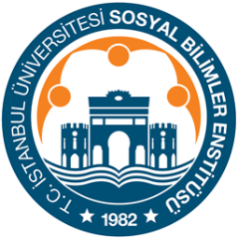 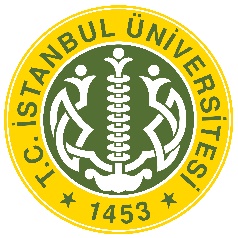 T.C.İSTANBUL ÜNİVERSİTESİ SOSYAL BİLİMLER ENSTİTÜSÜPROJE TESLİM YAZISIT.C. İSTANBUL ÜNİVERSİTESİSOSYAL BİLİMLER ENSTİTÜSÜ MÜDÜRLÜĞÜ’NEDanışmanlığını yürütmekte olduğum aşağıda bilgileri yazılı öğrenci, projesini tamamlamıştır. Sonucu aşağıdaki şekilde değerlendirilmiştir.Bilgilerinizi ve gereğini arz ederiz.                  SONUÇ:                                                                                                      Danışman Öğretim Üyesi                                                                       Unvan / Adı- Soyadı:                                                                      Tarih:                                                                      İmza:                                                                                                                                              